 Borrego sheep (agile and hard to find)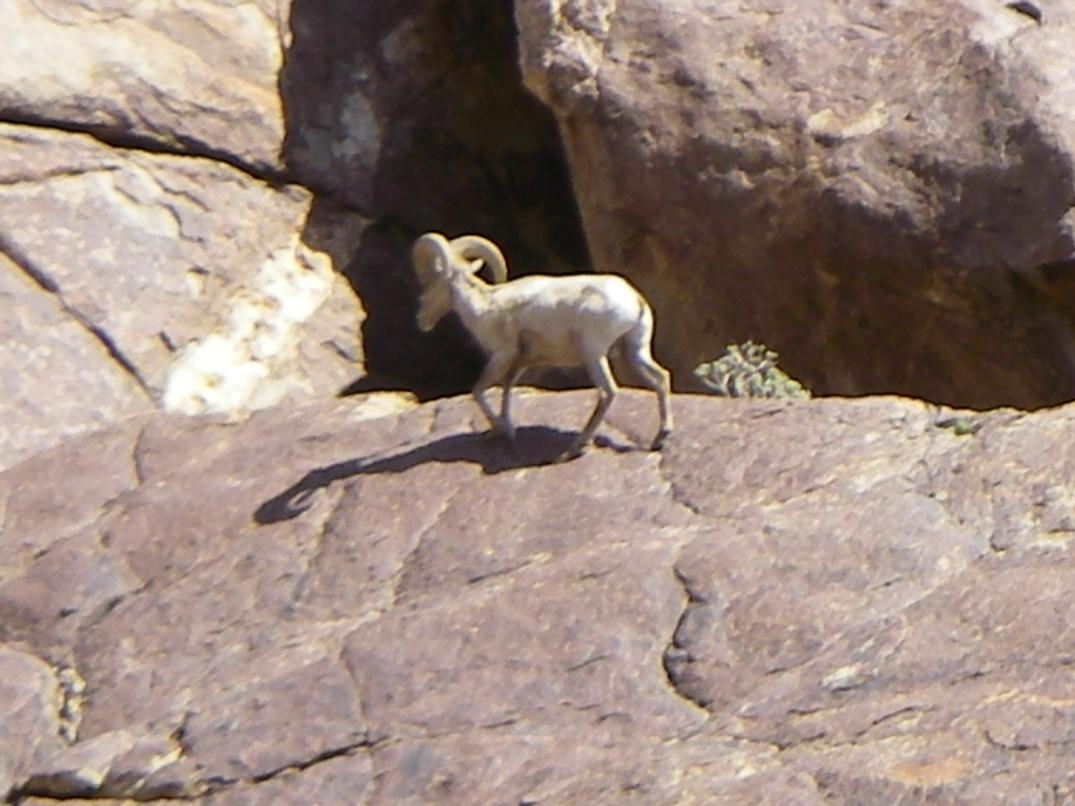  Ocotillo in bloom (after a rain)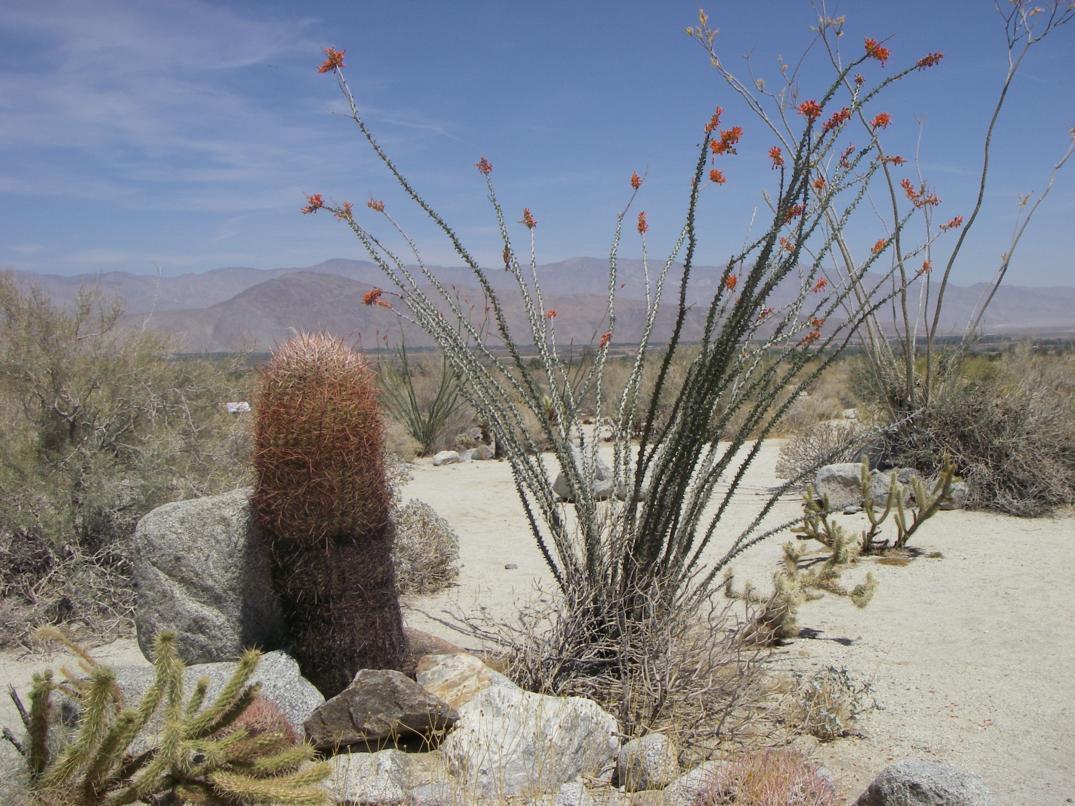  Grapefruit (November – March)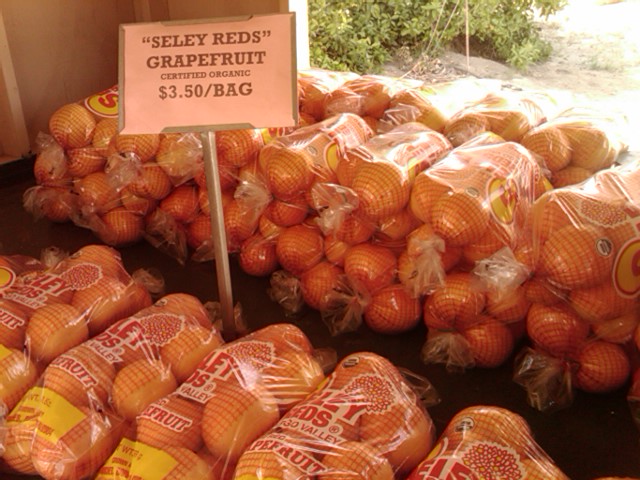  Danger - falling shorts Sundials (at Font’s Point)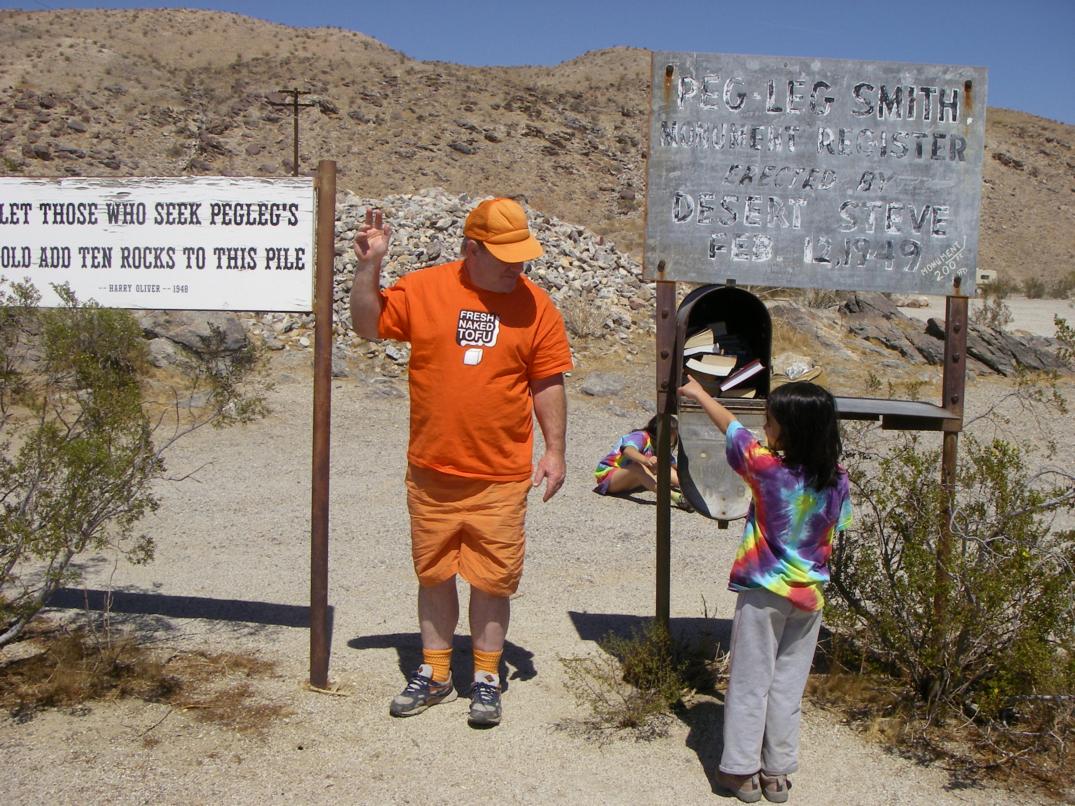 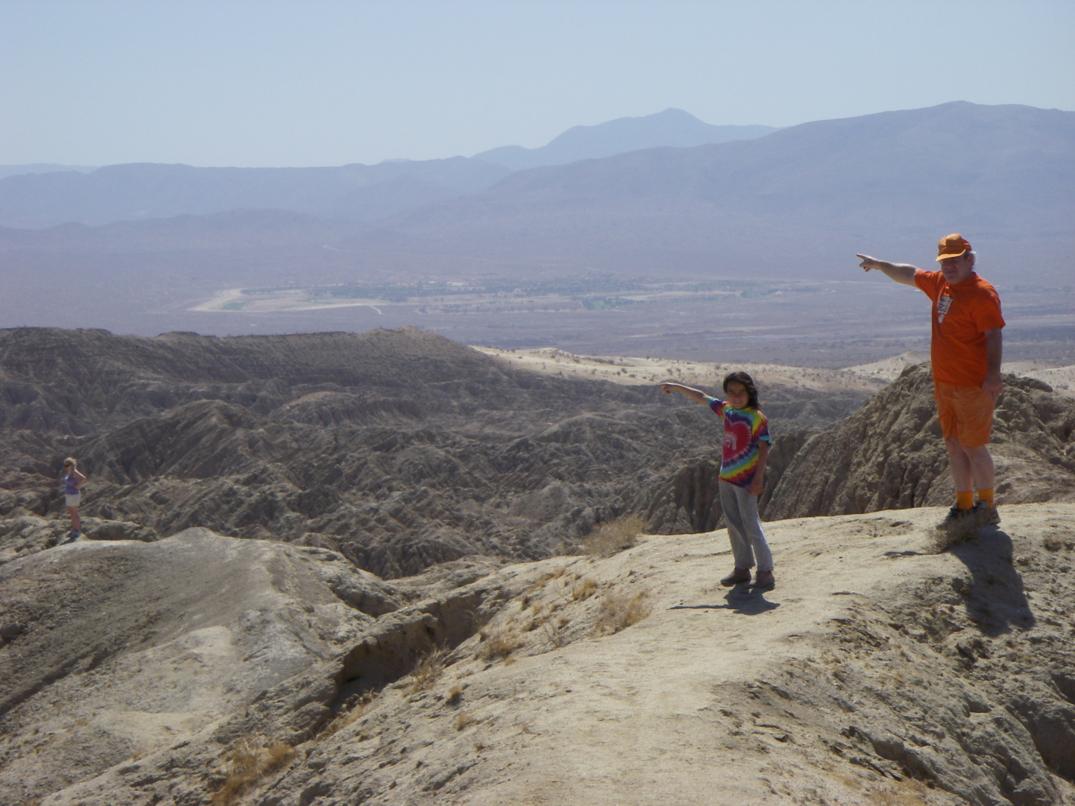  Orange chagrim!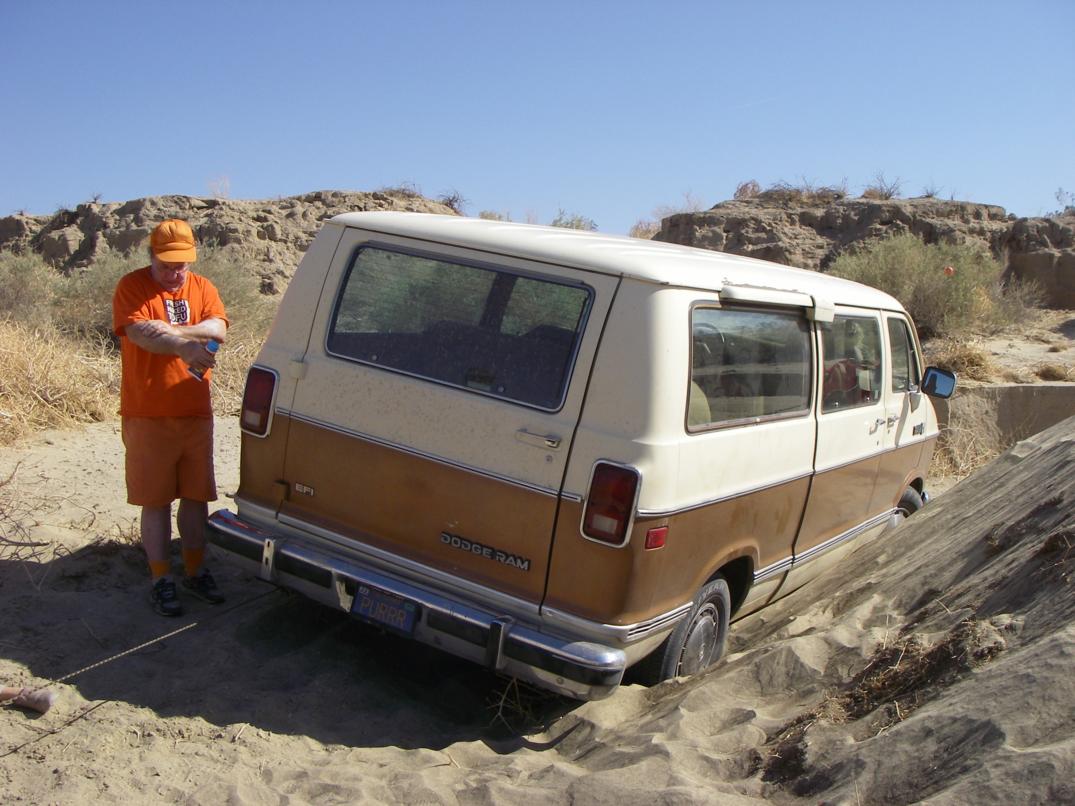  Angry birds (orange boy is innocent!)     Sheriff thinks he wins 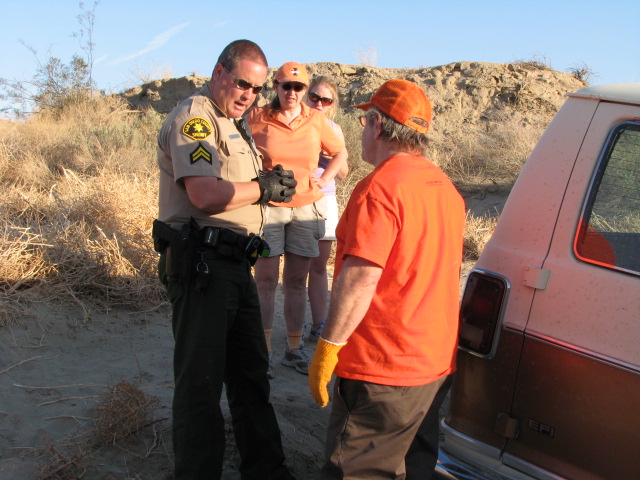 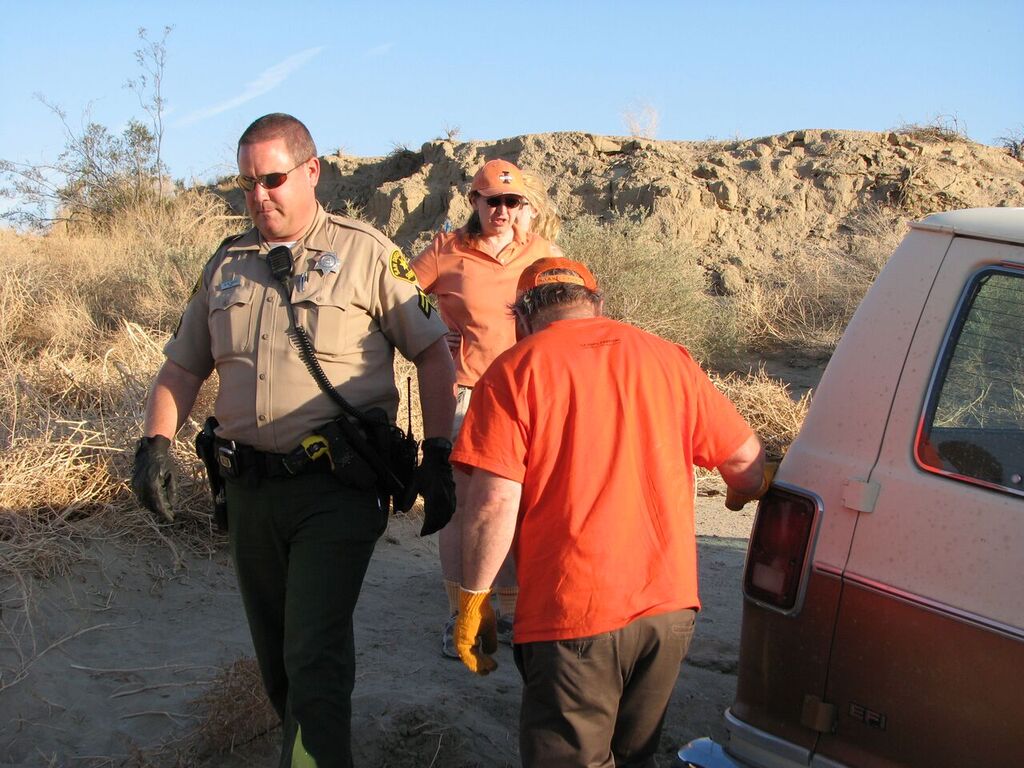  Sand trap (it looked passable?)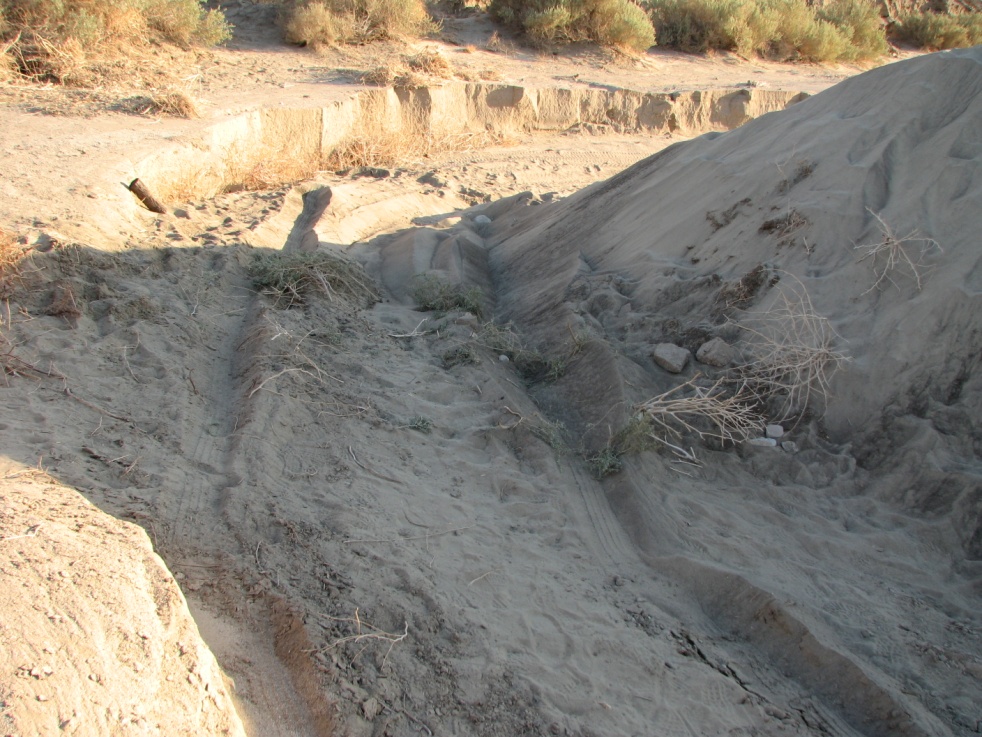 